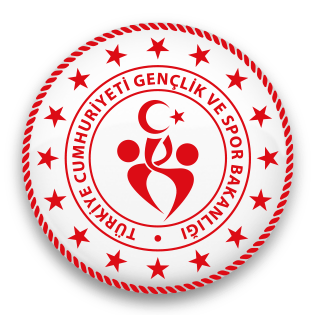                              Şırnak           Gençlik ve Spor İl MüdürlüğüMÜSABAKA TALİMATI	:Müsabakalar Gençler ve Yıldızlar kategorisinde yapılacaktır.Yıldızlar Kategorisi : 2006-2007-2008 Doğumlu Sporcular 1.Gıp – Kırmızı Siyah / Teguk Pal Jang (8. Poomsae)Gençler Kategorisi    :  2002-2003-2004-2005 Doğumlu sporcular 1.Dan Siyah Koryo PoomsaeMüsabakalar Online ortamda yapılacaktır.Turnuvaya katılacak sporcuların 2020 yılı vizeli lisansa sahip olmaları gerekmektedir.Müsabakalar Federasyon Yarışma Talimatlarına uygun olarak gerçekleştirilecektir.Başvuru ve videolar hakem Rüstem BAĞCIK’a yapılacaktır.İletişim:0539 461 44 75 Turnuvaya katılacak sporcuların 17 Mayıs 2020 Pazar günü saat 12:00’a kadar videolarını göndermeleri gerekmektedir. 17 Mayıs 2020 tarihinde son değerlendirmeler yapılarak Finaller 18 Mayıs 2020 Pazartesi günü yapılacaktır.Finallerde yarışacak sporculara canlı yayın bilgileri İl Spor Temsilciliğince bildirilecektir.Müsabaka Talimatında yer almayan konularla ilgili karar verme yetkisi İl Tertip Komitesine aittirKoordinatörler Nihat AVCI 		: 0543 346 68 81Rüstem BAĞCIK   	: 0539 461 44 75	TÜM KATILIMCILARA BAŞARILAR DİLERİZTAEKWONDO MÜSABAKA TALİMATITAEKWONDO MÜSABAKA TALİMATIMüsabaka Adı19 Mayıs Atatürk’ü Anma Gençlik ve Spor Bayramı Online Poomsae MüsabakalarıMüsabakanın Tarihi16-19 Mayıs 2020Müsabakanın YeriEvde Kal Hareketsiz Kalma